О внесении изменения в Положение о предоставлении лицом, поступающим на должность руководителя муниципального учреждения Слободо-Туринского муниципального района, и руководителем муниципального учреждения Слободо-Туринского муниципального района сведений о своих доходах, об имуществе и обязательствах имущественного характера, а также сведений о доходах, об имуществе и обязательствах имущественного характера своих супруги (супруга) и несовершеннолетних детей в новой редакции, утвержденное постановлением Администрации Слободо-Туринского муниципального района от 01.03.2016 № 70 В соответствии с пунктом 3 Указа Президента Российской Федерации            от 18 мая 2009 года № 559 «О предоставлении гражданами, претендующими на замещение должностей  федеральной государственной службы, и федеральными государственными служащими сведений о доходах, об имуществе и обязательствах имущественного характера», пунктом 2  Указа Губернатора Свердловской области от 25 февраля 2013 года № 91-УГ «О предоставлении гражданами, претендующими на замещение должностей руководителей государственных учреждений Свердловской области, и руководителями государственных учреждений Свердловской области сведений о доходах, об имуществе и обязательствах имущественного характера»ПОСТАНОВЛЯЕТ:1. Внести в Положение о предоставлении лицом, поступающим на должность руководителя муниципального учреждения Слободо-Туринского муниципального района, и руководителем муниципального учреждения Слободо-Туринского муниципального района сведений о своих доходах, об имуществе и обязательствах имущественного характера, а также сведений о доходах, об имуществе и обязательствах имущественного характера своих супруги (супруга) и несовершеннолетних детей в новой редакции (далее – Положение), утвержденное постановлением Администрации Слободо-Туринского муниципального района от 01.03.2016 № 70 «Об утверждении Положения о предоставлении лицом, поступающим на должность руководителя муниципального учреждения Слободо-Туринского муниципального района, и руководителем муниципального учреждения Слободо-Туринского муниципального района сведений о своих доходах, об имуществе и обязательствах имущественного характера, а также сведений о доходах, об имуществе и обязательствах имущественного характера своих супруги (супруга) и несовершеннолетних детей в новой редакции» следующие изменения:1) Пункт 9 Положения изложить в следующей редакции:« 9. Сведения о доходах, об имуществе и обязательствах имущественного характера, указанные в пунктах 5 и 6 настоящего положения, предоставляются на бумажном носителе и в электронном виде.  Сведения о доходах, об имуществе и обязательствах имущественного характера и результаты проверки достоверности и полноты сведений о доходах, об имуществе и обязательствах имущественного характера приобщаются к личному делу руководителя государственного учреждения Свердловской области. Помимо хранения указанных сведений в бумажном виде допускается их хранение в электронном виде».2. Настоящее постановление  вступает в силу с 1 июля 2020 года.3. Разместить настоящее постановление на официальном сайте Администрации Слободо-Туринского муниципального района в информационно-телекоммуникационной сети «Интернет» http://slturmr.ru/.4. Ознакомить с настоящим постановлением руководителей муниципальных учреждений Слободо-Туринского муниципального района.ГлаваСлободо-Туринского муниципального района                      	                  В.А. Бедулев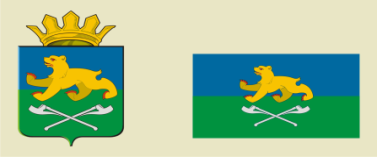 АДМИНИСТРАЦИЯ СЛОБОДО-ТУРИНСКОГОМУНИЦИПАЛЬНОГО РАЙОНАПОСТАНОВЛЕНИЕАДМИНИСТРАЦИЯ СЛОБОДО-ТУРИНСКОГОМУНИЦИПАЛЬНОГО РАЙОНАПОСТАНОВЛЕНИЕот 17.06.2020№ 303  с. Туринская Слободас. Туринская Слобода